                                          M ě s t o    L á z n ě   K y n ž v a r tv zastoupení starostou Miloslavem PernicouMěstský úřad Lázně Kynžvartse sídlem: náměstí Republiky 1, 354 91 Lázně KynžvartTel.: 354 691 221, e-mail : epodatelna@laznekynzvart.cz, IČO: 00254029,   DIČ:CZ00254029      OZNÁMENÍ V SOULADU S USTANOVENÍM NOVELY ZÁKONA 250/2000 Sb.,                   O ROZPOČTOVÝCH PRAVIDLECH ÚZEMNÍCH ROZPOČTŮSTŘEDNĚDOBÝ VÝHLED ROZPOČTU MĚSTA LÁZNĚ KYNŽVART NA ROKY 2019-2023v elektronické podobě zveřejněn na www.laznekynzvart.cz, MENU – Střednědobý výhled rozpočtu města Lázně Kynžvart na roky 2019-2023 v listinné podobě k nahlédnutí v kanceláři č. 34  MÚ Lázně KynžvartROZPOČET MĚSTA LÁZNĚ KYNŽVART NA ROK 2018										v elektronické podobě zveřejněn na www.laznekynzvart.cz, MENU – Rozpočet města Lázně Kynžvart na rok 2018v listinné podobě k nahlédnutí v kanceláři č. 34  MÚ Lázně Kynžvart										Věra Stiborová										        účetníDOKUMENTVyvěšenoSejmutoStřednědobý výhled rozpočtu města Lázně Kynžvartna roky 2019-2023schváleno na XXXI.veřejném zasedání ZM 26.02.2018, usn.1105.03.2018DOKUMENTVyvěšenoSejmutoRozpočet města Lázně Kynžvart na rok 2018schváleno na XXXI.veřejném zasedání ZM 26.02.2018, usn.10.1, 10.2,10.305.03.2018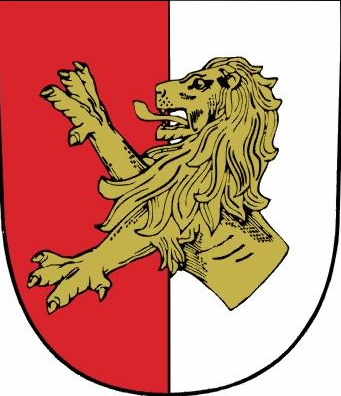 